Túrakód: K-V-T_Szentes / Táv.: 4,6 km /	Frissítve: 2021-04-06Túranév: Kurca Vízi Tanösvény SzentesA Kurca városközponti szakaszán, valamint alsóbb részén, 4,6 km hosszban (24,8 – 22,4 cskm) futó vízi tanösvényünk 13 állomásból épül fel.Túránk 13 résztávból áll, teljesítése 14 ellenőrzőpont igazolást igényel. Rajtja és célpontja ugyanott van: Kurca Vízi Tanösvény / Rajt-Cél 
N46 39.164 E20 15.211. Az állomásoknál egy-egy tábla található.(A táblákon található QR-kódok természetesen eltérő tartalommal vannak megjelenítve.)A felső (nagyobb) a teljesítés igazolását szolgálja.Az alsó (kisebb) beolvasásával az állomáshoz tartozó „turisztikai információs tábla” érhető el. (Ez, a klasszikusan terepen kihelyezett táblák digitális változata.) Itt található minden információ, melyeket az állomás felkeresőjének át szeretnénk adni.A Kurca Vízi Tanösvényt bárki szabadon használhatja.A túra nyomvonala balra (É-i irányba) indul, a boltíves hídtól távolodóan, az első hídig Ifjúsági Ház hídja. Itt visszafordul és a túlsó part mentén lefelé veszi az irányt, hogy a partmentén egy „kört” tegyen.(Az aktuális állomások, haladási irányunknak megfelelően balról találhatóak. Haladnunk az óramutató járásával megegyezően célszerű.)Kérünk, hogy a túrád során tartsd tiszteletben a természetet!Mi, itt a „városi vadonban”, vendégek vagyunk.Ne szemetelj, és ne zavard a területen lévő élőlényeket, csupán szemléld, és tanulj!A horgászokkal, próbálj barátságosan megosztozni a vízfelületen, türelemmel lenni feléjük.Kellemes evezgetést, jó túrázást!A túra állomásai:1.) Kurca Vízi Tanösvény / Rajt-Cél(E tábla teljesítésigazolást szolgáló QR-kódját visszaérkezéskor is be kell olvasni! Ezzel lehet lezárni a túra teljesítését a rendszerben.)2.) A Kurca3.) Kurca híd (Az ősi Kurca és hídjai)4.) Hüllők, kétéltűek (1)5.) Hüllők, kétéltűek (2)6.) Vízimadarak (1)7.) Vízimadarak (2)8.) Vízinövények (1)9.) Vízinövények (2)10.) Halak (1)11.) Halak (2)12.) Gőz- és kádfürdő13.) Széchenyi-liget14.) Kurca Vízi Tanösvény / Rajt-Cél Feldolgozta: 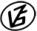 Tapasztalataidat, élményeidet őrömmel fogadjuk! 
(Fotó és videó anyagokat is várunk.)